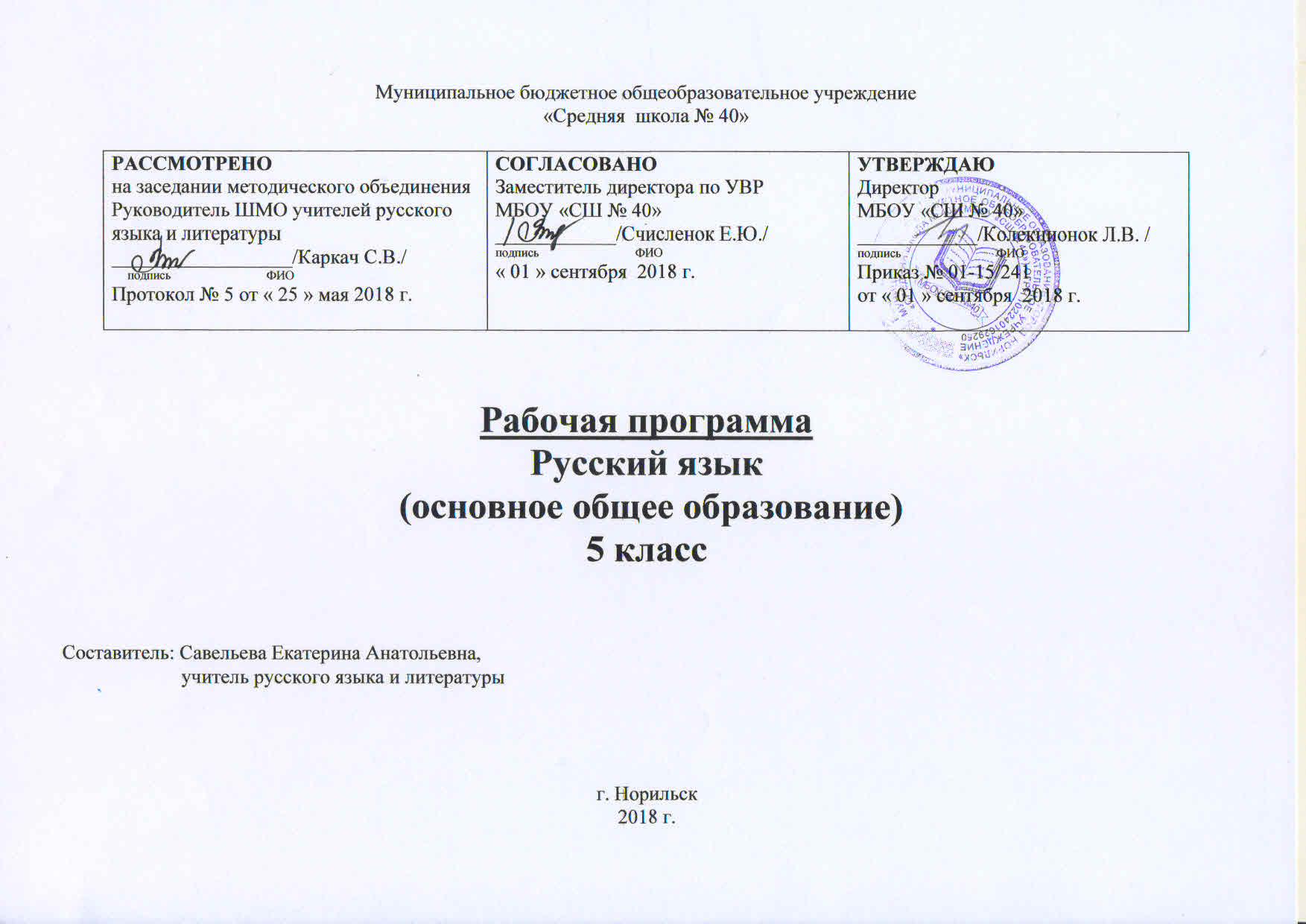 Рабочая программа «Русский язык. 5 класс» разработана на основе рабочей программы «Русский язык. Рабочие программы. Предметная линия учебников Т.А. Ладыженской, М.Т. Баранова, Л.А. Тростенцовой и других. 5-9 классы: учебное пособие для общеобразовательных организаций/ [М.Т. Баранов, Т.А. Ладыженская, Н.М. Шанский и др.] - 13-е издание. – М: Просвещение, 2016. Данной программе соответствует учебник «Русский язык. 5 класс» для общеобразовательных организаций с приложением на электронном носителе. В 2-х частях. Авторы: Т.А. Ладыженская, М.Т. Баранов, Л.А. Тростенцова и др. – М: Просвещение, 2016Планируемые результаты освоения учебного предметаСодержание  рабочей программыПрограмма рассчитана на 170 ч/год, 5 ч/ в неделю. На развитие речи – 36 часов, контрольных работ – 7 ч.Тематическое планированиеЛичностныеМетапредметныеПредметные1) понимание русского языка как одной из основных национально-культурных ценностей русского народа; определяющей роли родного языка в развитии интеллектуальных, творческих способностей и моральных качеств личности; его значения в процессе получения школьного образования;2) осознание эстетической цен-ности русского языка; уважительное отношение к родному языку, гордость за него; потребность сохранить чистоту русского языка как явления национальной культуры; стремление к речевому самосовершенствованию;3) достаточный объём словарного запаса и усвоенных грамматических средств для свободного выражения мыслей и чувств в процессе речевого общения; способность к самооценке на основе наблюдения за собственной речью1) владение всеми видами речевой деятельности: аудирование и чтение:- адекватное понимание информации устного и письменного сообщения (коммуникативной установки, темы текста, основной мысли; основной и дополнительной информации);- владение разными видами чтения (поисковым, просмотровым, ознакомительным, изучающим) текстов разных стилей и жанров;- адекватное восприятие на слух текстов разных стилей и жанров; владение разными видами аудирования (выборочным, ознакомительным, детальным); 
- способность извлекать информацию из различных источников, включая средства массовой информации, компакт-диски учебного назначения, ресурсы Интернета; свободно пользоваться словарями различных типов, справочной литературой, в том числе и на электронных носителях;- овладение приёмами отбора и систематизации материала на определенную тему; умение вести самостоятельный поиск информации; способность к преобразованию, сохранению и передаче информации, полученной в результате чтения или аудирования;- умение сопоставлять и сравнивать речевые высказывания с точки зрения их содержания, стилистических особенностей и использованных языковых средств;
говорение и письмо:- способность определять цели предстоящей учебной деятельности (индивидуальной и коллективной), последовательность действий, оценивать достигнутые результаты и адекватно формулировать их в устной и письменной форме;- умение воспроизводить прослушанный или прочитанный текст с заданной степенью свернутости (план, пересказ, конспект, аннотация);- умение создавать устные и письменные тексты разных типов, стилей речи и жанров с учетом замысла, адресата и ситуации общения;- способность свободно, правильно излагать свои мысли в устной и письменной форме, соблюдать нормы построения текста (логичность, последовательность, связность, соответствие теме и др.); адекватно выражать свое отношение к фактам и явлениям окружающей действительности, к прочитанному, услышанному, увиденному;- владение различными видами монолога (повествование, описание, рассуждение; сочетание разных видов монолога) и диалога (этикетный, диалог-расспрос, диалог-побуждение, диалог-обмен мнениями и др.; сочетание разных видов диалога);- соблюдение в практике речевого общения основных орфоэпических, лексических, грамматических, стилистических норм современного русского литературного языка; соблюдение основных правил орфографии и пунктуации в процессе письменного общения;- способность участвовать в речевом общении, соблюдая нормы речевого этикета; адекватно использовать жесты, мимику в процессе речевого общения;
- осуществление речевого самоконтроля в процессе учебой деятельности и в повседневной практике речевого общения; способность оценивать свою речь с точки зрения её содержания, языкового оформления; умение находить грамматические и речевые ошибки, недочеты, исправлять их; совершенствовать и редактировать собственные тексты;- выступление перед аудиторией сверстников с небольшими сообщениями, докладом, рефератом; участие в спорах, обсуждениях актуальных тем с использованием различных средств аргументации;2) применение приобретенных знаний, умений и навыков в повседневной жизни; способность использовать родной язык как средство получения знаний по другим учебным предметам; применять полученные знания, умения и навыки анализа языковых явлений на межпредметном уровне (на уроках иностранного языка, литературы и др.);3) коммуникативно целесообразное взаимодействие с окружающими людьми в процессе речевого общения, совместного выполнения какой-либо задачи, участия в спорах, обсуждениях актуальных тем; овладение национально-культурными нормами речевого поведения в различных ситуациях формального и неформального межличностного и межкультурного общения.1) представление об основных функциях языка; о роли русского языка как национального языка русского народа, как государственного языка Российской Федерации и языка межнационального общения; о связи языка и культуры народа; роли родного языка в жизни человека и общества;2) понимание места родного языка в системе гуманитарных наук и его роли в образовании в целом;3) усвоение основ научных знаний о родном языке; 4) освоение базовых понятий лингви-стики: лингвистика и ее основные разделы; язык и речь, речевое общение, речь устная и письменная; монолог, диалог и их виды; ситуация речевого общения; разговорная речь, научный, публицистический, официально-деловой стили, язык художественной литературы; жанры научного, публицистического, официально-делового стилей и разговорной речи; функционально-смысловые типы речи (повествование, описание, рассуждение); текст, типы текста; основные единицы языка, их признаки и особенности употребления в речи;5) овладение основными стилистиче-скими ресурсами лексики и фразеоло-гии русского языка; основными норма-ми русского литературного языка (орфоэпическими, лексическими, грамматическими, орфографическими, пункту-ационными), нормами речевого этикета и использование их в своей речевой практике при создании устных и письменных высказываний;6) опознавание и анализ основных единиц языка, грамматических кате-горий языка, уместное употребление языковых единиц адекватно ситуации речевого общения; 7) проведение различных видов анализа слова (фонетический, морфемный, словообразовательный, лексический, морфологический), синтаксического анализа словосочетания и предложения; мно-гоаспектный анализ текста с точки зрения его основных признаков и структуры, принадлежности к определенным функциональным разновидностям языка, особенностей языкового оформления, использования выразительных средств языка;8) понимание коммуникативно-эстетических возможностей лексической и грамматической синонимии и использование их в собственной речевой практике;
9) осознание эстетической функции родного языка, способность оценивать эстетическую сторону речевого высказывания при анализе текстов художественной литературы.№РазделыСодержание разделов1Язык и общение (2 ч +1 ч РР)Язык и человек. Общение устное и письменное. Читаем учебник. Слушаем на уроке.РР. Стили речи2Вспоминаем. Повторяем. Изучаем.(17 ч +3 ч РР)Звуки и буквы. Произношение и правописание. Орфограмма. Правописание проверяемых безударных гласных в корне  слова. Правописание проверяемых согласных в корне слова. Правописание непроверяемых согласных в корне слова. Буквы и, у , а после шипящих. Разделительные Ъ и Ь. Раздельное написание предлогов с другими словами. Части речи. Глагол. Тся и –ться в глаголах. Личные окончания глаголов. Имя существительное. Имя прилагательное. Местоимение.РР. Что мы знаем о тексте. Написание изложения  по тексту Г.А. Скребицкого  (упр.70)РР. Тема текстаРР. Основная мысль текста. Написание сочинения на заданную темуКонтрольная работа  по теме «Части речи»3Синтаксис. Пунктуация.  Культура речи (23 ч +7 ч РР)Синтаксис. Пунктуация. Словосочетание. Разбор словосочетания. Предложение. Виды предложений по цели высказывания. Восклицательные предложения. Члены предложения. Главные члены предложения. Подлежащее. Сказуемое. Тире между подлежащим и сказуемым. Нераспространённые и распространённые предложения. Второстепенные члены предложения. Дополнение. Определение. Обстоятельство. Предложения с однородными членами. Знаки препинания в предложениях с однородными членами. Предложения с обращениями. Синтаксический разбор простого предложения. Пунктуационный разбор простого предложения. Простые и сложные предложения. Синтаксический разбор сложного предложения. Прямая речь. Диалог.РР. Подготовка к написанию сжатого  изложения  по рассказу В. КатаеваРР. Написание  сжатого изложения по рассказу В. КатаеваРР. Подготовка к написанию сочинения на свободную темуРР. Написание сочинения на свободную темуРР. ПисьмоРР. Подготовка к написанию сочинения по картине Ф.П. Решетникова «Мальчишки»РР. Написание сочинения по картине Ф.П. Решетникова «Мальчишки»Контрольная работа  по теме «Синтаксис. Пунктуация»4Фонетика. Орфоэпия. Графика. Орфография. Культура речи (12 ч +3 ч РР)Фонетика. Гласные звуки. Согласные звуки. Изменение звуков в потоке речи. Согласные твёрдые и мягкие. Согласные звонкие и глухие. Графика. Алфавит. Обозначение мягкости согласных с помощью мягкого знака. Двойная роль букв е, ё, ю, я. Орфоэпия. Фонетический разбор слова.РР. Повествование. Обучение изложению с элементами сочинения по рассказу К.Г. Паустовского «Шкатулка»РР. Описание предмета в художественном стилеРР. Классное сочинение - описание предметаКонтрольная работа  по теме «Фонетика. Орфоэпия. Графика. Орфография»5Лексика. Культура речи (6 ч +2 ч РР)Слово и его лексическое значение. Однозначные и многозначные слова. Прямое и переносное значение слов. Омонимы, синонимы. Антонимы.РР. Подготовка к написанию сочинения по картине И.Э. Грабаря «Февральская лазурь»РР. Написание сочинения по картине И.Э. Грабаря «Февральская лазурь»6Морфемика. Орфография. Культура  речи  (18 ч +4 ч РР)Морфема - наименьшая значимая часть слова. Изменение и образование слов. Окончание. Основа слова. Корень слова. Суффикс. Приставка. Чередование звуков. Беглые гласные. Варианты морфем. Морфемный разбор слова. Правописание гласных и согласных в приставках. Буквы з и сна конце приставок.Буквы а – о в корне –лаг- - -лож-. Буквы а – о в корне –раст- - -рос-. Буквы ё-о после шипящих в корне. Буквы и-ы после ц. РР. Подготовка к написанию сочинения-рассуждения «Секрет названия»РР. Написание сочинения-рассуждения «Секрет названия»РР. Подготовка к написанию сочинения по картине П.П. Кончаловского «Сирень в корзине»РР. Написание сочинения по картине  П.П. Кончаловского «Сирень в корзине»Контрольная работа  по теме «Морфемика. Орфография»7Морфология. Орфография. Культура речиИмя существительное (17 ч + 4 ч РР)Имя существительное как часть речи. Имена существительные одушевлённые и неодушевлённые. Имена существительные собственные и нарицательные. Род имён существительных. Имена существительные, которые имеют форму только множественного числа. Имена существительные, которые имеют форму только единственного числа. Три склонения имён существительных. Падеж имён существительных. Правописание гласных в падежных окончаниях существительных в единственном числе. Множественное число имён существительных. Правописание о-е после шипящих и ц в окончаниях существительных. Морфологический разбор имени существительного.РР. Подготовка к написанию сочинения –рассуждения «Почему нужно беречь книгу?»РР. Написание сочинения-рассуждения «Почему нужно беречь книгу?»РР. Сжатое изложение по тексту упражнения 513.РР. Написание отзыва на устное описаниеКонтрольная работа  по теме «Имя существительное»Имя прилагательное  (10 ч +4 ч РР)Имя прилагательное как часть речи. Правописание гласных в падежных окончаниях прилагательных. Прилагательные полные и краткие. Морфологический разбор имени прилагательного.РР. Подготовка к написанию сочинения-описания на свободную темуРР. Написание сочинения-описания на свободную темуРР. Подготовка к написанию подробного изложения  по тексту А.И. Куприна «Ю-ю»РР. Написание подробного изложения по тексту А.И. Куприна «Ю-ю»Контрольная работа  по теме «Имя прилагательное»Глагол  (24 ч +6 ч РР)Глагол как часть речи. Не с глаголами. Неопределённая форма глагола. Правописание –тся и –ться в глаголах. Виды глагола. Буквы е-и в корнях с чередованием. Время глагола. Прошедшее время. Настоящее время. Будущее время. Спряжение глаголов. Морфологический разбор глагола. Мягкий знак после шипящих в глаголах во втором лице единственного числа. Употребление времён.РР. Рассказ.РР. Невыдуманный рассказ о себе.РР. Устный рассказ на тему «Как я однажды…»РР. Сочинение «Как изменится мир через 10 – 20 лет»РР. Сочинение-описание на свободную тему.РР. Сжатое изложение с изменением формы лицаКонтрольная работа   по теме «Глагол»8Повторение и систематизация изученного(5 ч +2 ч РР)Разделы науки о языке. Орфограммы в приставках и в корнях слов. Орфограммы в окончаниях слов. Употребление букв ъ и ь. Знаки препинания в простом и сложном предложении и в предложениях с прямой речью.РР. Подготовка к написанию сочинения-описания  на свободную тему.РР. Написание сочинения-описания на свободную тему№ п/пДатаДатаТема урока№ п/ппланфактТема урокаЯзык и общение  (2 ч + 1 ч РР)Язык и общение  (2 ч + 1 ч РР)Язык и общение  (2 ч + 1 ч РР)103.09Язык  и человек. Общение устное и письменное204.09Читаем учебник. Слушаем на уроке305.09РР. Стили речиВспоминаем. Повторяем. Изучаем  (17 ч +3 ч РР)Вспоминаем. Повторяем. Изучаем  (17 ч +3 ч РР)Вспоминаем. Повторяем. Изучаем  (17 ч +3 ч РР)406.09Звуки и буквы. Произношение и правописание507.09Орфограмма610.09Правописание проверяемых безударных гласных в корне  слова711.09Правописание проверяемых согласных в корне слова812.09Правописание непроизносимых согласных в корне слова913.09Буквы и, у, а после шипящих1014.09 Разделительные Ъ и Ь1117.09Раздельное написание предлогов с другими словами1218.09РР. Что мы знаем о тексте. Написание изложения  по Г.А. Скребицкому (упр.70)1319.09Части речи1420.09Глагол1521.09-Тся и –ться в глаголах1624.09РР. Тема текста1725.09Личные окончания глаголов1826.09Имя существительное1927.09Имя прилагательное2028.09Местоимение2101.10Контрольная работа  по теме «Части речи» 2202.10Анализ контрольной работы. 2303.10РР. Основная мысль текста. Написание сочинения на заданную темуСинтаксис. Пунктуация. Культура речи (23 ч +7 ч РР)Синтаксис. Пунктуация. Культура речи (23 ч +7 ч РР)Синтаксис. Пунктуация. Культура речи (23 ч +7 ч РР)2404.10Синтаксис2505.10Пунктуация2608.10Словосочетание. Разбор словосочетания2709.10Предложение2810.10РР. Подготовка к сжатому изложению  по рассказу В. Катаева2911.10РР. Написание  сжатого изложения по рассказу В. Катаева3012.10Виды предложений по цели высказывания3115.10Восклицательные предложения3216.10РР. Подготовка к написанию сочинения на свободную тему3317.10РР. Написание сочинения на свободную тему3418.10Члены предложения. Главные члены предложения. Подлежащее3519.10Сказуемое3622.10Тире между подлежащим и сказуемым3723.10Нераспространённые и распространённые предложения3824.10Второстепенные члены предложения. Дополнение3925.10Определение4026.10Обстоятельство4129.10Предложения с однородными членами4206.11Знаки препинания в предложениях с однородными членами4307.11Предложения с обращениями4408.11РР. Письмо4509.11Синтаксический разбор простого предложения4612.11Пунктуационный разбор простого предложения4713.11Простые и сложные предложения. Синтаксический разбор сложного предложения4814.11РР. Подготовка к написанию сочинения по картине Ф.П. Решетникова «Мальчишки»4915.11РР. Написание сочинения по картине Ф.П. Решетникова «Мальчишки»5016.11Прямая речь. Диалог5119.11Повторение и систематизация знаний по теме «Синтаксис. Пунктуация»5220.11Контрольная работа  по теме «Синтаксис. Пунктуация» 5321.11Анализ контрольной работыФонетика. Орфоэпия. Графика. Орфография. Культура речи (12 ч +3 ч РР)Фонетика. Орфоэпия. Графика. Орфография. Культура речи (12 ч +3 ч РР)Фонетика. Орфоэпия. Графика. Орфография. Культура речи (12 ч +3 ч РР)5422.11Фонетика. Гласные звуки5523.11Согласные звуки5626.11Изменение звуков в потоке речи. Согласные твёрдые и мягкие.5727.11РР. Повествование. Обучение изложению с элементами сочинения по рассказу К.Г. Паустовского «Шкатулка»5828.11Согласные звонкие и глухие5929.11Графика. Алфавит6030.11РР. Описание предмета в художественном стилеРР. Классное сочинение - описание предмета6103.12РР. Описание предмета в художественном стилеРР. Классное сочинение - описание предмета6204.12Обозначение мягкости согласных с помощью мягкого знака6305.11Двойная роль букв е, ё, ю, я6406.12Орфоэпия 6507.12Фонетический разбор слова6610.12Повторение по теме «Фонетика. Орфоэпия. Графика. Орфография»6711.12Контрольная работа  по теме «Фонетика. Орфоэпия. Графика. Орфография»6812.12Анализ контрольной работы.Лексика. Культура речи (6 ч +2 ч РР)Лексика. Культура речи (6 ч +2 ч РР)Лексика. Культура речи (6 ч +2 ч РР)6913.12Слово и его лексическое значение7014.12Однозначные и многозначные слова7117.12Прямое и переносное значение слов7218.12Омонимы, синонимы7319.12РР. Подготовка к написанию сочинения по картине И.Э. Грабаря «Февральская лазурь»7420.12РР. Написание сочинения по картине И.Э. Грабаря «Февральская лазурь»7521.12Антонимы7624.12Повторение по теме «Лексика. Культура речи»Морфемика. Орфография. Культура  речи  (18 ч +4 ч РР)Морфемика. Орфография. Культура  речи  (18 ч +4 ч РР)Морфемика. Орфография. Культура  речи  (18 ч +4 ч РР)7725.12Морфема - наименьшая значимая часть слова. Изменение и образование слов7826.12Окончание7927.12Основа слова8028.12Корень слова8109.01.19РР. Подготовка к написанию сочинения-рассуждения «Секрет названия»8210.01РР. Написание сочинения-рассуждения «Секрет названия»8311.01Суффикс8414.01Приставка8515.01Чередование звуков8616.01Беглые гласные8717.01Варианты морфем. Морфемный разбор слова8818.01Правописание гласных и согласных в приставках8921.01Буквы з и с на конце приставок9022.01Буквы а – о в корне –лаг- - -лож-9123.01Буквы а – о в корне –раст- - -рос-9224.01Буквы ё-о после шипящих в корне9325.01Буквы и-ы после ц9428.01Повторение по теме « Морфемика»9529.01Контрольная работа  по теме «Морфемика. Орфография» 9630.01Анализ контрольной работы.9731.01РР. Подготовка к написанию сочинения по картине П.П. Кончаловского «Сирень в корзине»9801.02РР. Написание сочинения по картине  П.П. Кончаловского «Сирень в корзине»Морфология. Орфография. Культура речиИмя существительное (17 ч + 4 ч РР)Морфология. Орфография. Культура речиИмя существительное (17 ч + 4 ч РР)Морфология. Орфография. Культура речиИмя существительное (17 ч + 4 ч РР)9904.02Имя существительное как часть речи10005.02РР. Подготовка к написанию сочинения – рассуждения «Почему нужно беречь книгу?»10106.02РР. Написание сочинения-рассуждения «Почему нужно беречь книгу?»10207.02Имена существительные одушевлённые и неодушевлённые10308.02Имена существительные собственные и нарицательные10411.02РР. Сжатое изложение по тексту упражнения 51310512.02Род имён существительных10613.02Имена существительные, которые имеют форму только множественного числа10714.02Имена существительные, которые имеют форму только единственного числа10815.02Три склонения имён существительных10918.02Падеж имён существительных11019.02Падеж имён существительных11120.02Правописание гласных в падежных окончаниях существительных в единственном числе11221.02Правописание гласных в падежных окончаниях существительных в единственном числе11322.02Множественное число имён существительных11425.02Правописание о-е после шипящих и ц в окончаниях существительных11526.02Морфологический разбор имени существительного11627.02Повторение по теме «Имя существительное»11728.02РР. Написание отзыва на устное описание11801.03Контрольная работа  по теме «Имя существительное»11904.03Анализ контрольной работыИмя прилагательное  (10 ч +4 ч РР)Имя прилагательное  (10 ч +4 ч РР)Имя прилагательное  (10 ч +4 ч РР)12005.03Имя прилагательное как часть речи12106.03Правописание гласных в падежных окончаниях прилагательных12207.03Правописание гласных в падежных окончаниях прилагательных12311.03РР. Подготовка к написанию сочинения-описания на свободную тему12412.03РР. Написание сочинения-описания на свободную тему12513.03Прилагательные полные и краткие12614.03Прилагательные полные и краткие12715.03РР. Подготовка к написанию подробного изложения  по тексту А.И. Куприна «Ю-ю»12822.03РР. Написание подробного изложения по тексту  А.И. Куприна «Ю-ю»12925.03Морфологический разбор имени прилагательного13026.03Повторение по теме «Имя прилагательное»13127.03Повторение по теме «Имя прилагательное»13228.03Контрольная работа  по теме «Имя прилагательное»13329.04Анализ контрольной работыГлагол  (24 ч +6 ч РР)Глагол  (24 ч +6 ч РР)Глагол  (24 ч +6 ч РР)13401.04Глагол как часть речи13502.04Не с глаголами13603.04РР. Рассказ13704.04Неопределённая форма глагола13805.04Правописание –тся и –ться в глаголах13908.04Правописание –тся и –ться в глаголах14009.04Виды глагола14110.04Виды глагола14211.04Буквы е-и в корнях с чередованием14312.04РР. Невыдуманный рассказ о себе14415.04РР. Устный рассказ на тему «Как я однажды…»14516.04Промежуточная аттестация14617.04Время глагола 14718.04Прошедшее время14819.04Настоящее время14922.04Будущее время15023.04Будущее время15124.04РР. Сочинение «Как изменится мир через 10 - 20 лет»15225.04Спряжение глаголов15326.04Как определить спряжение глагола с безударным личным окончанием15429.04РР. Сочинение-описание на свободную тему15530.04Морфологический разбор глагола15602.05РР. Сжатое изложение с изменением формы лица 15706.05Мягкий знак после шипящих в глаголах во втором лице единственного числа15807.05Мягкий знак после шипящих в глаголах во втором лице единственного числа15908.05Употребление времён16010.05Употребление времён16113.05Повторение по теме «Глагол как часть речи»16214.05Контрольная работа   по теме «Глагол»16315.05Анализ контрольной работы Повторение и систематизация изученного  (5 ч +2 ч РР)Повторение и систематизация изученного  (5 ч +2 ч РР)Повторение и систематизация изученного  (5 ч +2 ч РР)16416.05Разделы науки о языке16517.05РР. Подготовка к написанию сочинения-описания  на свободную тему16620.05РР. Написание сочинения-описания на свободную тему16721.05Орфограммы в приставках и в корнях слов16822.05Орфограммы в окончаниях слов16923.05Употребление букв ъ и ь17024.05Знаки препинания в простом и сложном предложении и в предложениях с прямой речью